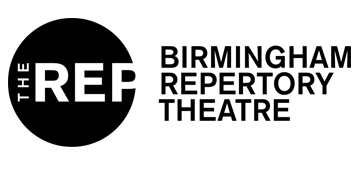 SHOUT FESTIVAL 2019 |QUEER & NOW SCRATCH NIGHT APPLICATION 
Application Deadline: Monday 7th October, Midday.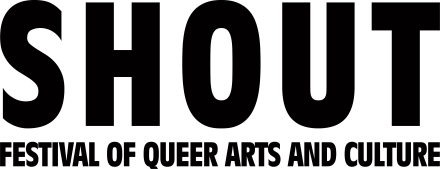 SHOUT Festival of Queer Arts and Culture and Birmingham REP are delighted to present QUEER & NOW, a theatre and performance scratch night for LGBTQ+ artists working in the West Midlands. We are looking for new voices and the next generation of midlands queer theatre/performance makers and artists – this may include (but is not limited to) cabaret, theatre, solo performance, dance and movement, stand-up, music, spoken word, performance art.In our commitment to support and develop queer artistic practices in the midlands QUEER & NOW will provide a testing ground for artists to experiment and receive feedback – we are also hoping to build new relationships with artists through this process with a view to potentially developing full scale work in the future.Successful applicants will be invited to test out new ideas, performances etc. with a live audience on SATURDAY 9TH NOVEMBER at 8pm at Birmingham Repertory Theatre as part of SHOUT Festival 2019.  Up to six candidates will be selected to perform; all successful applicants will receive £150 to cover any associated production costs. You will need to be available for technical rehearsals during the day on Sat 9th Nov, exact times tbc.Please note that this is an opportunity for artists who identify as LGBTQ+. e encourage artists of all ethnicities, backgrounds, gender identities and abilities to apply and particularly encourage applications from artists whose voices and/or experiences are marginalised in existing queer discourse and whose work engages with perspectives and/or experiences of being queer in the midlands. Queer & Now is open to artists currently living in the West Midlands only, all applicants must be over the age of 18 (there is no upper age limit).We are looking for work which: Is made by LGBTQ+ identifying artist(s)speaks to/engages with the experiences of LGBTQ+ people/communities/individuals.and/or is made for LGBTQ+ audiences.To apply to take part in Queer & Now please complete the form below and send it to shoutfestival@blgbt.org by midday on Monday 7th October. We will notify the chosen artist by Friday 11th October. SCRATCH NIGHT PERFORMANCE GUIDANCE:
Before you complete your application please read through the following guidance for applications, if you have any questions please contact shoutfestival@blgbt.orgMust be workable in a 140 seat black box studio space with a fixed end-on structure (The Door at Birmingham REP)Performances can be a maximum of 10 minutes in length.All performances need to be set up and packed down in 5 minutes to allow for the next performance to take place on time.Scratch performances should be low-tech, we are only able to provide minimal technical support on the day.Please note we will use your data to contact you regarding this application only, your data will not be stored after the application process is completed.  You can find out more about how we use your data from our “Privacy Notice” which is available from our website: www.blgbt.org.APPLICATION FORMAPPLICATION FORMARTIST/COMPANY NAME:CONTACT NAME (if different from above):POSTCODE:EMAIL ADDRESS:PHONE NUMBER:TELEPHONE/MOBILE:ABOUT YOU (250 words maximum)
tell us a bit about yourself/your company, your previous experience, and your creative practiceABOUT YOU (250 words maximum)
tell us a bit about yourself/your company, your previous experience, and your creative practiceTITLE OF PROPOSED PERFORMANCE:YOUR PROPOSAL (500 words maximum)
Tell us about your ideas for your scratch performance, please detail your initial concept, the ideas you have, and what the work is about.YOUR PROPOSAL (500 words maximum)
Tell us about your ideas for your scratch performance, please detail your initial concept, the ideas you have, and what the work is about.TECHNICAL REQUIREMENTS (100 words maximum)
Please outline any technical requirements for your performance (we appreciate that at this stage your work will still be in the ideas phase), bear in mind that we are only able to offer very limited technical support on the day and cannot accommodate complicated technical requests.TECHNICAL REQUIREMENTS (100 words maximum)
Please outline any technical requirements for your performance (we appreciate that at this stage your work will still be in the ideas phase), bear in mind that we are only able to offer very limited technical support on the day and cannot accommodate complicated technical requests.SUPPORTING LINKS/IMAGES/MEDIA
please provide us with up to 5 links to your previous work (these could be website links, reviews, sample writing, images, videos etc.)ACCESSIBILTY REQUIREMENTS:
please outline any accessibility requirements you have in order that we can best support your needs.How would you describe your sexuality?How would you describe your gender?Do you identify as trans?YES/NO/PREFER NOT TO SAYHow would you describe your ethnicity?What is your age?